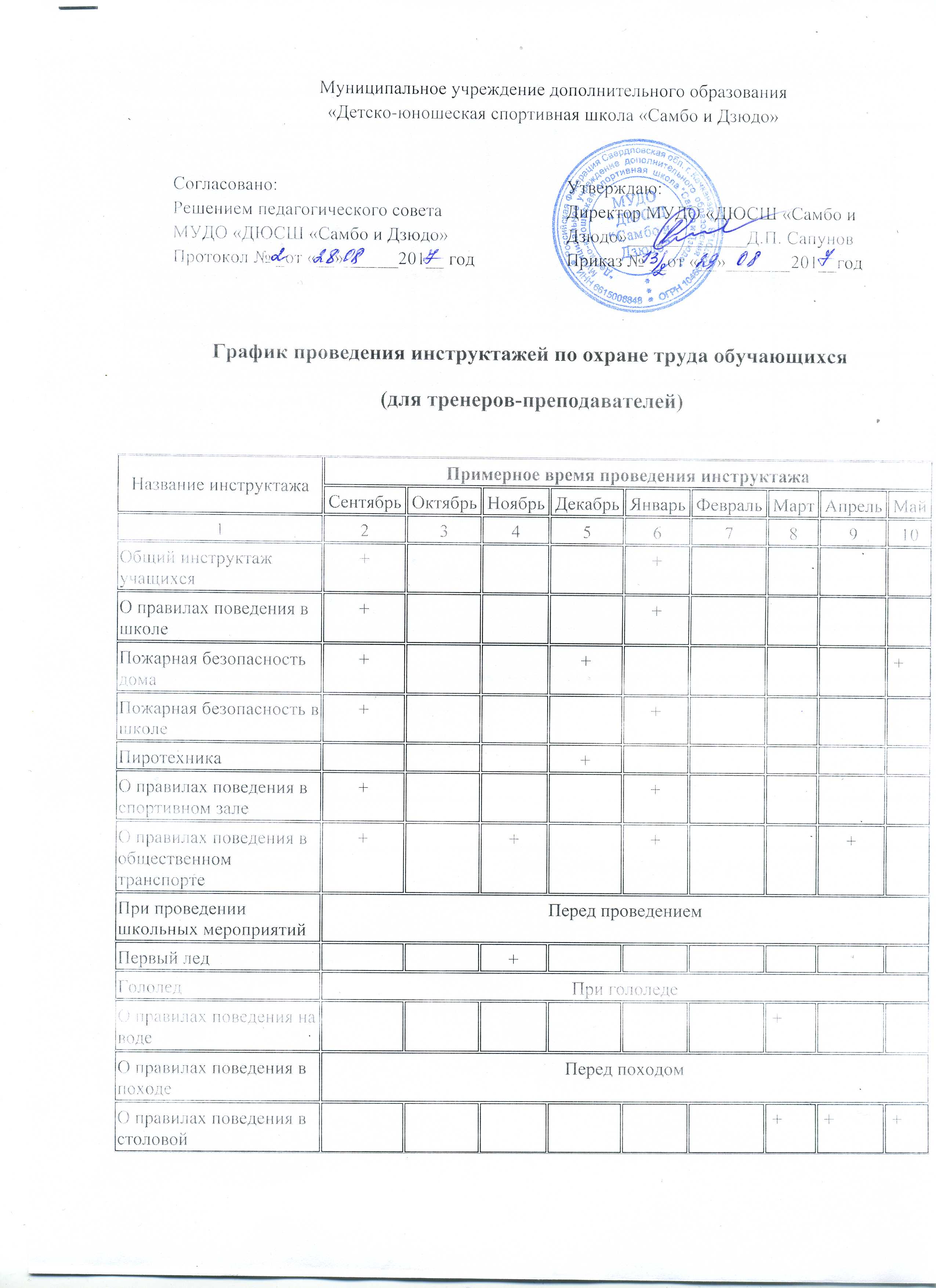 Муниципальное учреждение дополнительного образования«Детско-юношеская спортивная школа «Самбо и Дзюдо»График проведения инструктажей по охране труда обучающихся (для тренеров-преподавателей)Подготовилответственный по охране труда МУДО «ДЮСШ «Самбо и Дзюдо»       А.С. НовоселоваСогласовано:Решением педагогического советаМУДО «ДЮСШ «Самбо и Дзюдо»Протокол № _от «__»______201__ год                                                                     Утверждаю:                                                                                                             Директор МУДО «ДЮСШ «Самбо и Дзюдо»_____________Д.П. СапуновПриказ № __от «__»_______201__годНазвание инструктажаПримерное время проведения инструктажаПримерное время проведения инструктажаПримерное время проведения инструктажаПримерное время проведения инструктажаПримерное время проведения инструктажаПримерное время проведения инструктажаПримерное время проведения инструктажаПримерное время проведения инструктажаПримерное время проведения инструктажаНазвание инструктажаСентябрьОктябрьНоябрьДекабрьЯнварьФевральМартАпрельМай12345678910Общий инструктаж учащихся++О правилах поведения в школе++Пожарная безопасность дома++ +Пожарная безопасность в школе++Пиротехника+О правилах поведения в спортивном зале ++О правилах поведения в общественном транспорте++++При проведении школьных мероприятийПеред проведениемПеред проведениемПеред проведениемПеред проведениемПеред проведениемПеред проведениемПеред проведениемПеред проведениемПеред проведениемПервый лед+ГололедПри гололедеПри гололедеПри гололедеПри гололедеПри гололедеПри гололедеПри гололедеПри гололедеПри гололедеО правилах поведения на воде +О правилах поведения в походеПеред походомПеред походомПеред походомПеред походомПеред походомПеред походомПеред походомПеред походомПеред походомО правилах поведения в столовой + + +О правилах поведения на учебных сборах Перед проведением сборов Перед проведением сборов Перед проведением сборов Перед проведением сборов Перед проведением сборов Перед проведением сборов Перед проведением сборов Перед проведением сборов Перед проведением сборов Мой безопасный путь в школу++Первая медицинская помощь++Как избежать несчастных случаев++Индивидуальные средства защиты++Терроризм+Взрывобезопасность+О правилах поведения в лифте++Один дома+++Злая собака++Незнакомый человек+Нападение в лифте++Нападение в подъезде++О правилах поведения в бассейнеПеред посещениемПеред посещениемПеред посещениемПеред посещениемПеред посещениемПеред посещениемПеред посещениемПеред посещениемПеред посещениемО правилах поведения при эвакуацииПеред проведением эвакуацииПеред проведением эвакуацииПеред проведением эвакуацииПеред проведением эвакуацииПеред проведением эвакуацииПеред проведением эвакуацииПеред проведением эвакуацииПеред проведением эвакуацииПеред проведением эвакуацииО правилах поведения на спортивной площадке, стадионе++ + +О правилах поведения в автобусеПеред выездом на автобусеПеред выездом на автобусеПеред выездом на автобусеПеред выездом на автобусеПеред выездом на автобусеПеред выездом на автобусеПеред выездом на автобусеПеред выездом на автобусеПеред выездом на автобусеО правилах поведения на экскурсияхПеред экскурсиейПеред экскурсиейПеред экскурсиейПеред экскурсиейПеред экскурсиейПеред экскурсиейПеред экскурсиейПеред экскурсиейПеред экскурсиейО правилах поведения на субботникеПеред проведением субботникаПеред проведением субботникаПеред проведением субботникаПеред проведением субботникаПеред проведением субботникаПеред проведением субботникаПеред проведением субботникаПеред проведением субботникаПеред проведением субботника